GP Patient SurveyABOUT THE SURVEYFOR GP STAFFRECEIVED A SURVEY?Dr Roy M Practice271 A Southend Road, Stanford Le Hope, Essex, SS17 8HDPractice overviewPatient experiencesTop of FormShowing responses about: National Patient Survey results January 2015 63% find it easy to get through to this surgery by phone86% find the receptionists at this surgery helpful63% with a preferred GP usually get to see or speak to that GP70% were able to get an appointment to see or speak to someone the last time they tried90% say the last appointment they got was convenient51% describe their experience of making an appointment as good74% usually wait 15 minutes or less after their appointment time to be seen59% feel they don't normally have to wait too long to be seen85% say the last GP they saw or spoke to was good at giving them enough time83% say the last GP they saw or spoke to was good at listening to them81% say the last GP they saw or spoke to was good at explaining tests and treatments71% say the last GP they saw or spoke to was good at involving them in decisions about their care78% say the last GP they saw or spoke to was good at treating them with care and concern93% had confidence and trust in the last GP they saw or spoke to85% say the last nurse they saw or spoke to was good at giving them enough time85% say the last nurse they saw or spoke to was good at listening to them81% say the last nurse they saw or spoke to was good at explaining tests and treatments72% say the last nurse they saw or spoke to was good at involving them in decisions about their care82% say the last nurse they saw or spoke to was good at treating them with care and concern97% had confidence and trust in the last nurse they saw or spoke to66% are satisfied with the surgery's opening hours70% describe their overall experience of this surgery as good47% would recommend this surgery to someone new to the areaThis website is being administered by Ipsos MORI, the survey provider for the GP Patient Survey
© 2015 GP Patient Survey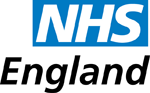 